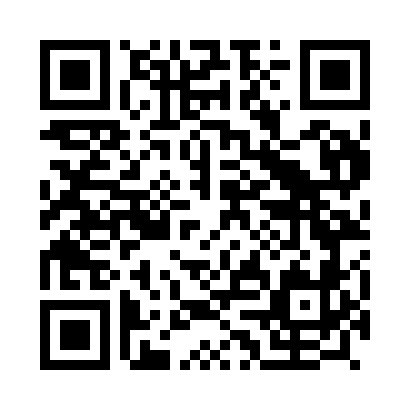 Prayer times for Roncao, PortugalMon 1 Apr 2024 - Tue 30 Apr 2024High Latitude Method: Angle Based RulePrayer Calculation Method: Muslim World LeagueAsar Calculation Method: HanafiPrayer times provided by https://www.salahtimes.comDateDayFajrSunriseDhuhrAsrMaghribIsha1Mon5:497:191:386:087:589:232Tue5:477:181:386:097:599:243Wed5:467:161:386:098:009:254Thu5:447:151:376:108:019:265Fri5:427:131:376:118:029:276Sat5:417:121:376:118:039:287Sun5:397:101:376:128:049:308Mon5:377:091:366:128:059:319Tue5:357:071:366:138:059:3210Wed5:347:061:366:138:069:3311Thu5:327:041:366:148:079:3412Fri5:307:031:356:158:089:3513Sat5:287:011:356:158:099:3714Sun5:277:001:356:168:109:3815Mon5:256:591:356:168:119:3916Tue5:236:571:346:178:129:4017Wed5:226:561:346:178:139:4218Thu5:206:541:346:188:149:4319Fri5:186:531:346:188:159:4420Sat5:166:521:336:198:169:4521Sun5:156:501:336:198:179:4722Mon5:136:491:336:208:189:4823Tue5:116:481:336:208:189:4924Wed5:106:461:336:218:199:5025Thu5:086:451:326:228:209:5226Fri5:066:441:326:228:219:5327Sat5:056:431:326:238:229:5428Sun5:036:411:326:238:239:5529Mon5:026:401:326:248:249:5730Tue5:006:391:326:248:259:58